VIRTUALNA REFERENTNA ZBIRKA (enciklopedije, rječnici, leksikoni)EnciklopedijeEncyclopedia Mythica- enciklopedija mitologije, folklora i religije na engleskom jeziku. http://www.pantheon.org/Hrvatska enciklopedija - mrežno izdanje opsežne enciklopedije Leksikografskog zavodaMiroslava Krleže. http://www.enciklopedija.hr/Proleksis enciklopedija - prva veća hrvatska opća i nacionalna online enciklopedija nahrvatskom jeziku. http://proleksis.lzmk.hr/RječniciEnglesko-hrvatski i hrvatsko-engleski rječnik http://www.englesko.hrvatski-rjecnik.com/Hrvatski jezični portal - rječnička baza portala nastala je na temelju rječničkih ileksikografskih izdanja Novoga Libera u proteklih 15 godina. http://hjp.novi-liber.hr/Njemačko-hrvatski i hrvatsko-njemački rječnik http://www.njemacko.hrvatski-rjecnik.com/Webster’s dictionary – rječnik engleskog jezika. http://www.merriam-webster.com/Leksikoni   Hrvatski biografski leksikon sadržava životopise Hrvata koji su ostavili znatan trag u svojoj zemlji i svijetu te pripadnika drugih naroda koji su sudjelovali u životu hrvatskih zemalja, kontekst u kojem su djelovali te opis njihovih postignuća. http://hbl.lzmk.hr/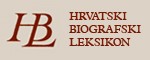    Hrvatski obiteljski leksikon univerzalan je tip leksikografskoga djela namijenjena najširem krugu korisnika. http://hol.lzmk.hr/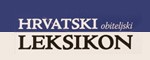    Filmski leksikon je pojmovnik i osobnik svijeta filma nastao u duhu Filmske enciklopedije u odnosu na koju je obogaćen obradom pojedinačnih filmskih djela. http://film.lzmk.hr/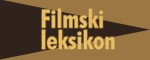    Nogometni leksikon objedinjuje sve aspekte te svjetskui nacionalnu razinu najpopularnije i najraširenije sportske igre. http://nogomet.lzmk.hr/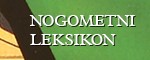 http://lektire.skole.hr/ eLektire – obuhvaćaju cjelovita djela hrvatskih i stranih pisaca s popisa obvezne školske lektire.Za pristup sadržaju morate se prijaviti svojim AAI@EduHr elektroničkim identitetom.